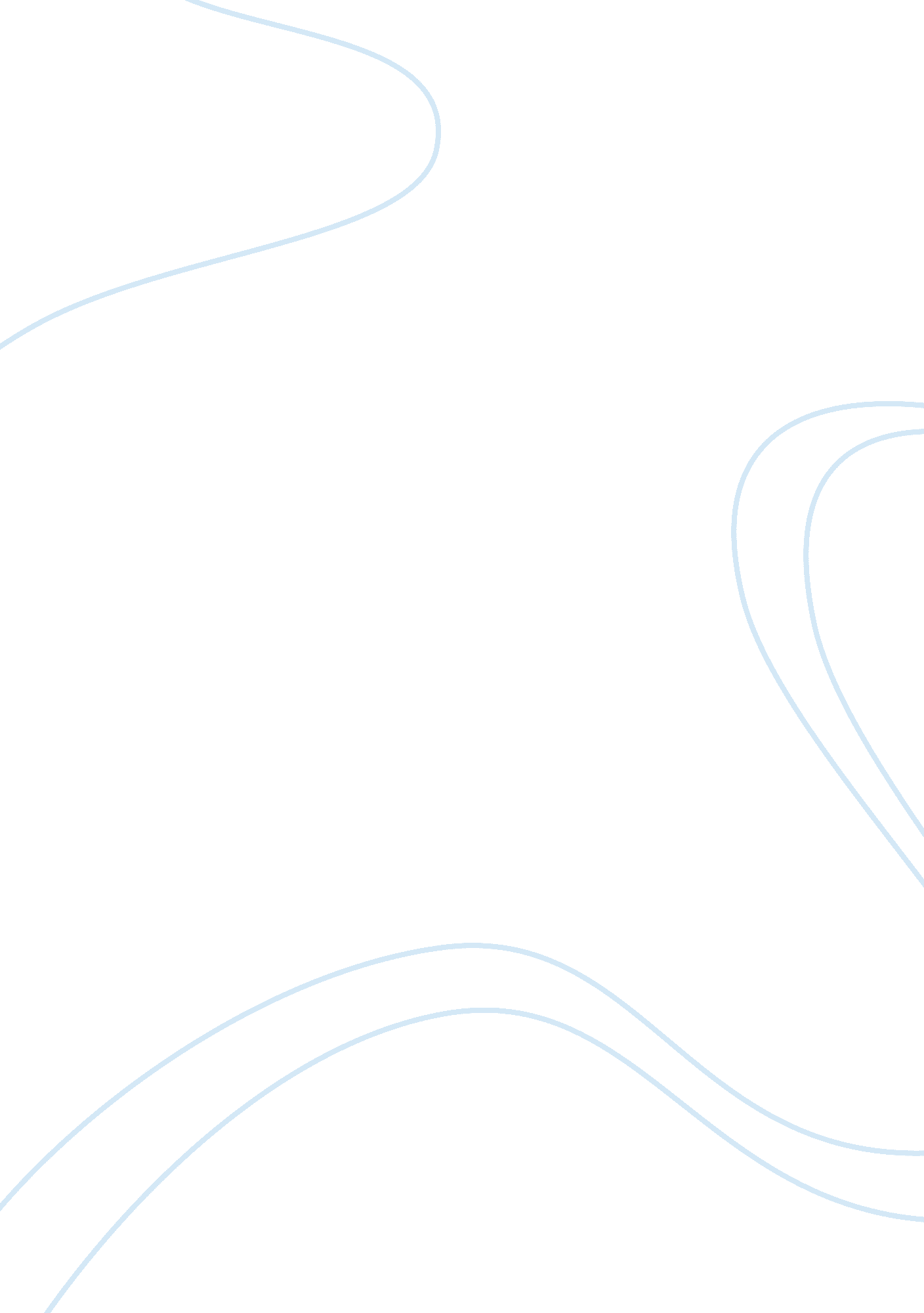 Automated enrollment system for balanacan national high school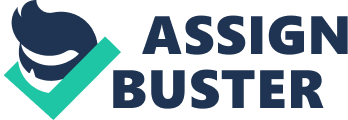 I. Background Study The school was established in July 1972 under the administration of Mrs. Honorata del Rosario. This was initiated by the people of Balancan under the leadership of their Brgy. Captain Fruto Ramiro. During his incumbency, they passed a resulotion requesting for the establishment of a Rural High School. This was approved during the general assembly in May 1972. The First class organized was composed of 49 students having the name Balanacan Rural High School on July 17, 1972 with Ms. Judith Larracas as school administrator with the enactment by Congress of a law nationalizing all government high schools in the provinces, municipalities and barangays, this school became known as Balanacan National High School. At present time, the operation in Balanacan National High School is supervised by Mr. Rafael Rodelas. Still the enrollment of the students is handled by the teachers assigned for each level manually. II. Problems met by Client Because of using the manual filing the problems met by the Balanacan National High School are the misplacement of the documents that the students comply, loss of some form138 and form137, late enrollments of the students, the old files were eaten by the termites. III. Solution to the Problem The principal sends a request to the District Office for retrieving the lost documents. IV. Objectives/Goals of the Project The developed Computerized Enrollment Systems for Balanacan National High School aims to automate and solve the problems being encountered by the use of the manual process. The developed system will provide a more accurate and efficient way of managing, storing and retrieving information and efficient monitoring of the records Balanacan National High School. V. Scopes and Limitation The developed “ Computerized Systems for Balanacan National High School” will cover the enrollment transaction of the institution. Specifically, the coverage will include the assessments of the documents, student’s registration, recording the authorized contribution (e. g. PTA fee, computer fee & etc.) and preparation of reports. The system will generate the list of officially enrolled students input by the teacher every enrollment period. The accurate monitoring of authorized contribution to produce financial reports will be handled by the system. VI. Significance The developed “ Computerized Systems for Balanacan National High School” will be helpful in terms of managing, storing and retrieving information and efficient monitoring of the records of the students. VII. Feasibility Study Economic Since Balanacan National High School is a public institution, the Government is the one who give fund to the institution. In totally, the institution doesn’t have the freedom to buy any system without the concern of the Government. Technical The institution has 22 computer units that are in good condition. Operational Balanacan National High School is consist of 12 teachers who are handles the subject of all the students. 